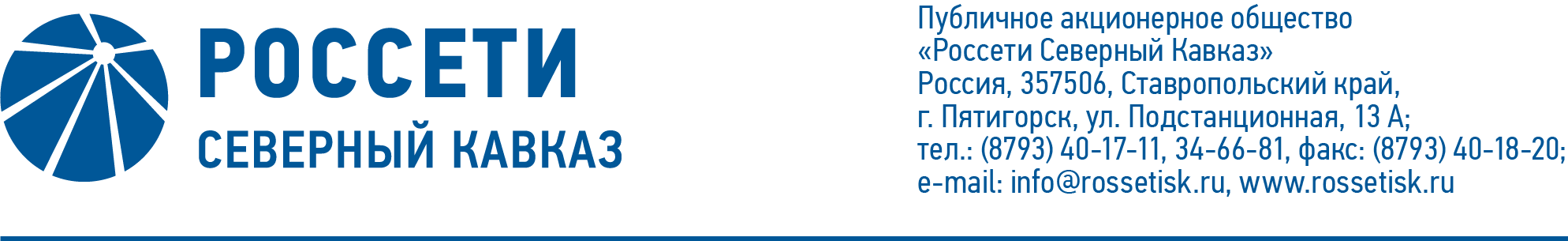 ПРОТОКОЛ № 444заседания Совета директоров ПАО «Россети Северный Кавказ»Место подведения итогов голосования: Ставропольский край, 
г. Пятигорск, пос. Энергетик, ул. Подстанционная, д. 13а.Дата проведения: 20 ноября 2020 года.Форма проведения: опросным путем (заочное голосование).Дата подведения итогов голосования: 20 ноября 2020 года, 23:00.Дата составления протокола: 24 ноября 2020 года.Всего членов Совета директоров ПАО «Россети Северный Кавказ» -                      11 человек.В заочном голосовании приняли участие (получены опросные листы) члены Совета директоров:Гребцов Павел ВладимировичГончаров Юрий ВладимировичИванов Виталий ВалерьевичКапитонов Владислав АльбертовичКраинский Даниил ВладимировичМайоров Андрей ВладимировичПрохоров Егор ВячеславовичЧевкин Дмитрий АлександровичСасин Николай ИвановичКворум имеется.Повестка дня:О ходе исполнения реестра непрофильных активов ПАО «Россети Северный Кавказ» за 3 квартал 2020 года.Об утверждении Положения об обеспечении страховой защиты 
ПАО «Россети Северный Кавказ» в новой редакции.Об утверждении страховщиков ПАО «Россети Северный Кавказ».Об утверждении кандидатуры страховщика филиала ПАО «Россети Северный Кавказ» - «Дагэнерго».О рассмотрении отчета внутреннего аудита ПАО «Россети Северный Кавказ» об оценке эффективности корпоративного управления за 2019 – 2020 корпоративный год.Об управлении ключевыми операционными рисками ПАО «Россети Северный Кавказ» в 2019 году.О корректировке Плана закупок ПАО «Россети Северный Кавказ» на 2020 год.Итоги голосования и решения, принятые по вопросам повестки дня:Вопрос № 1. О ходе исполнения реестра непрофильных активов 
ПАО «Россети Северный Кавказ» за 3 квартал 2020 года.Решение:1.	Принять к сведению отчет генерального директора Общества о ходе исполнения реестра непрофильных активов Общества за 3 квартал 2020 года в соответствии с приложением 1 к настоящему решению Совета директоров Общества.2.	Утвердить актуализированный реестр непрофильных активов Общества в соответствии с приложением 2 к настоящему решению Совета директоров Общества.Голосовали «ЗА»: Гончаров Ю.В., Гребцов П.В., Иванов В.В., Капитонов В.А., Краинский Д.В., Майоров А.В., Прохоров Е.В., Чевкин Д.А., Сасин Н.И.«ПРОТИВ»: нет. «ВОЗДЕРЖАЛСЯ»: нет.Решение принято.Вопрос № 2. Об утверждении Положения об обеспечении страховой защиты 
ПАО «Россети Северный Кавказ» в новой редакции.Решение:Утвердить Положение об обеспечении страховой защиты 
ПАО «Россети Северный Кавказ» в новой редакции согласно приложению 3 к настоящему решению Совета директоров Общества.Признать утратившим силу Положение об обеспечении страховой защиты ПАО «МРСК Северного Кавказа», утвержденное решением Совета директоров Общества от 23.01.2018 (протокол от 25.01.2018 № 328).Голосовали «ЗА»: Гончаров Ю.В., Гребцов П.В., Иванов В.В., Капитонов В.А., Краинский Д.В., Майоров А.В., Прохоров Е.В., Чевкин Д.А., Сасин Н.И.«ПРОТИВ»: нет. «ВОЗДЕРЖАЛСЯ»: нет.Решение принято.Вопрос № 3. Об утверждении страховщиков ПАО «Россети Северный Кавказ».Решение:Утвердить в качестве Страховщиков ПАО «Россети Северный Кавказ» следующие страховые компании:Голосовали «ЗА»: Гончаров Ю.В., Гребцов П.В., Иванов В.В., Капитонов В.А., Краинский Д.В., Майоров А.В., Прохоров Е.В., Чевкин Д.А., Сасин Н.И.«ПРОТИВ»: нет. «ВОЗДЕРЖАЛСЯ»: нет.Решение принято.Вопрос № 4. Об утверждении кандидатуры страховщика филиала 
ПАО «Россети Северный Кавказ» - «Дагэнерго».Решение:Утвердить в качестве Страховщика филиала ПАО «Россети Северный Кавказ» - «Дагэнерго» следующую страховую компанию:Голосовали «ЗА»: Гончаров Ю.В., Гребцов П.В., Иванов В.В., Капитонов В.А., Краинский Д.В., Майоров А.В., Прохоров Е.В., Чевкин Д.А., Сасин Н.И.«ПРОТИВ»: нет. «ВОЗДЕРЖАЛСЯ»: нет.Решение принято.Вопрос № 5. О рассмотрении отчета внутреннего аудита ПАО «Россети Северный Кавказ» об оценке эффективности корпоративного управления за 2019 – 2020 корпоративный год.Решение:Принять к сведению отчет внутреннего аудита ПАО «Россети Северный Кавказ» об оценке корпоративного управления за 2019-2020 корпоративный год согласно приложению 4 к настоящему решению Совета директоров Общества.Голосовали «ЗА»: Гончаров Ю.В., Гребцов П.В., Иванов В.В., Капитонов В.А., Краинский Д.В., Майоров А.В., Прохоров Е.В., Чевкин Д.А., Сасин Н.И.«ПРОТИВ»: нет. «ВОЗДЕРЖАЛСЯ»: нет.Решение принято.Вопрос № 6. Об управлении ключевыми операционными рисками 
ПАО «Россети Северный Кавказ» в 2019 году.Решение:1.	Принять к сведению отчет об управлении ключевыми операционными рисками ПАО «Россети Северный Кавказ» в 2019 году в соответствии с приложением 5 к настоящему решению Совета директоров Общества.2.	Отметить реализацию шести ключевых операционных рисков (КОР-001, КОР-002, КОР-003, КОР-008, КОР-009, КОР-010).Голосовали «ЗА»: Гончаров Ю.В., Гребцов П.В., Иванов В.В., Капитонов В.А., Краинский Д.В., Майоров А.В., Прохоров Е.В., Чевкин Д.А., Сасин Н.И.«ПРОТИВ»: нет. «ВОЗДЕРЖАЛСЯ»: нет.Решение принято.Вопрос № 7. О корректировке Плана закупок ПАО «Россети Северный Кавказ» на 2020 год.Решение:Утвердить корректировку Плана закупок ПАО «Россети Северный Кавказ» на 2020 год, превышающую 10% от первоначально утвержденного Плана закупок согласно приложению 6 к настоящему решению Совета директоров Общества.Голосовали «ЗА»: Гончаров Ю.В., Гребцов П.В., Иванов В.В., Капитонов В.А., Краинский Д.В., Майоров А.В., Прохоров Е.В., Чевкин Д.А., Сасин Н.И.«ПРОТИВ»: нет. «ВОЗДЕРЖАЛСЯ»: нет.Решение принято.Председатель Совета директоров			   П.В. ГребцовКорпоративный секретарь 		       С.В. ЧистовВид страхованияСтраховая компанияПериод страхованияДобровольное медицинское страхованиеАО «СОГАЗ»с 25.06.2020по 24.06.2021Страхование от несчастных случаев и болезней (НСиБ)ПАО «САК «ЭНЕРГОГАРАНТ»с 01.01.2021по 31.12.2023Вид страхованияСтраховая компанияПериод страхованияДобровольное медицинское страхование (ДМС)АО «СОГАЗ»с 30.10.2020по 29.10.2021